CỘNG HÒA XÃ HỘI CHỦ NGHĨA VIỆT NAM
Độc lập - Tự do - Hạnh phúcLỊCH CÔNG TÁC TUẦNTừ ngày: 15/01/2024 đến ngày 20/01/2024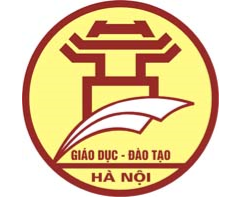 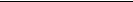 THCS CHU VĂN AN - THANH TRÌPHÒNG GDĐT HUYỆN THANH TRÌ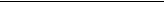 Thanh Trì, ngày 15 tháng 1 năm 2024Phối hợpĐịa điểmNội dung công việcHọ và tênThứ Hai 15/01Họp tại Phòng GD&ĐTNghỉ HKINghỉ HKINghỉ HKIThứ Ba 16/01THCS Tứ HiệpDự chuyên đề Toán Trực và làm việc tại trườngLàm việc tại trườngLàm việc tại trườngThứ Tư 17/01Trực và làm việc tại trườngTrực và làm việc tại trườngLàm việc tại trườngLàm việc tại trườngThứ Năm 18/01Làm viêc tại trườngLàm viêc tại trườngTrực và làm việc tại trườngTrực và làm việc tại trườngThứ Sáu 19/01Làm viêc tại trườngLàm viêc tại trường1/2Thứ Hai 15 01 2024 5:58:11 SAGiờNguyễn Thị Hồng Thịnh07:3014:00Nguyễn Thị Thu Huyền07:3014:00Nguyễn Thị Hồng Thịnh07:3014:00Nguyễn Thị Thu Huyền07:3014:00Nguyễn Thị Hồng Thịnh07:3014:00Nguyễn Thị Thu Huyền07:3014:00Nguyễn Thị Hồng Thịnh07:3014:00Nguyễn Thị Thu Huyền07:3014:00Nguyễn Thị Hồng Thịnh07:3014:00Phối hợpĐịa điểmNội dung công việcHọ và tênTrực và làm việc tại trườngTrực và làm việc tại trườngThứ Bảy 20/01Chuẩn bị CSVC thi HSG lớp 9 cấp TPChuẩn bị CSVC thi HSG lớp 9 cấp TPHIỆU TRƯỞNGNguyễn Thị Hồng Thịnh2/2Thứ Hai 15 01 2024 5:58:11 SAGiờNguyễn Thị Thu Huyền07:3014:00Nguyễn Thị Hồng Thịnh07:30Nguyễn Thị Thu Huyền